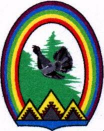 ДУМА ГОРОДА РАДУЖНЫЙХанты-Мансийского автономного округа – Югры РЕШЕНИЕот  29 февраля 2016 года                                                                                    № 96О внесении изменений в приложение к решению Думы города от 21.12.2011 № 230 «О Положении о Комитете по физической культуре и спорту администрации города Радужный»	Во исполнение Стратегии государственной национальной политики Российской Федерации на период до 2025 года, утвержденной Указом Президента Российской Федерации от 19.12.2012 №1666, в целях реализации муниципальной программы города Радужный «Профилактика экстремизма, горманизация межэтнических и межкультурных отношений в городе Радужный на 2014 – 2020 годы», Дума города решила:	1. Внести изменение в приложение к решению Думы города Радужный от 21.12.2011 № 230 «О Положении о Комитете по физической культуре и спорту администрации города Радужный» следующие изменения:	1) пункт 1.5. изложить в следующей редакции:	«1.5. В ведомственном подчинении Комитета находятся муниципальные автономные  учреждения дополнительного образования в сфере физической культуры   спорта,  автономные учреждения физической культуры и спорта города Радужный.»;	2) раздел 3 дополнить пунктами следующего содержания:	«3.14. Участвовать в реализации программ, направленных на профилактику экстремизма, формирование культуры межэтнических и межкультурных отношений, предотвращение разжигания социальной, расовой, национальной и религиозной розни.	3.15. Разрабатывать комплекс мероприятий на противодействие экстремизму, социальной, национальной и религиозной нетерпимости и их профилактику.».	2. Решение вступает в силу с момента его подписания.Председатель Думы города				                 Г.П. Борщёв